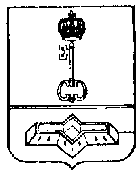 АДМИНИСТРАЦИЯ МУНИЦИПАЛЬНОГО ОБРАЗОВАНИЯШЛИССЕЛЬБУРГСКОЕ ГОРОДСКОЕ ПОСЕЛЕНИЕКИРОВСКОГО МУНИЦИПАЛЬНОГО РАЙОНАЛЕНИНГРАДСКОЙ ОБЛАСТИПОСТАНОВЛЕНИЕот 04.12.2023  № 762О внесении изменений в постановление администрации МО Город Шлиссельбург от 29.03.2023 № 173 «Об утверждении Административного регламентаоказания администрацией МО Город Шлиссельбург муниципальной услуги  по  предоставлению земельного участка, находящегося в муниципальнойсобственности (государственная собственность на который не разграничена), в собственность бесплатноВ соответствии с Земельным кодексом Российской Федерации, Федеральными законами от  27.07.2010 № 210 - ФЗ «Об организации предоставления государственных                         и муниципальных услуг», от 06.10.2003 № 131-ФЗ «Об общих принципах организации местного самоуправления  в Российской Федерации», от 25.10.2001 № 137-ФЗ «О введении                            в действие Земельного кодекса Российской Федерации», Уставом МО Город Шлиссельбург,1. Внести в постановление администрации МО Город Шлиссельбург от 29.03.2023                      № 173 «Об утверждении Административного регламента оказания администрацией                             МО Город Шлиссельбург муниципальной услуги  по  предоставлению земельного участка, находящегося в муниципальной собственности (государственная собственность на который не разграничена), в собственность бесплатно» (далее - Административный регламент) следующие изменения:1.1. Пункт 1.2. Административного регламента изложить в следующей редакции:                         «1.2. Муниципальная услуга предоставляется гражданам и юридическим лицам, в случаях предусмотренных федеральным законодательством.  Заявителями, имеющими право на получение муниципальной услуги, являются:физические лица;юридические лица (далее – заявитель).Представлять интересы заявителя имеют право:- от имени физических лиц: законные представители (родители, усыновители, опекуны) несовершеннолетних в возрасте до 14 лет, опекуны недееспособных граждан либо представители, действующие в силу полномочий, основанных на доверенности;- от имени юридических лиц: представители, действующие в соответствии с законом или учредительными документами в силу полномочий без доверенности или представители, действующие в силу полномочий, основанных на доверенности или договоре».1.2.  Пункт 2.2.1. Административного регламента изложить в следующей редакции: «2.2.1. В целях предоставления Муниципальной услуги установление личности заявителя может осуществляться в ходе личного приема посредством предъявления паспорта гражданина Российской Федерации либо иного документа, удостоверяющего личность,                          в соответствии с законодательством Российской Федерации или посредством идентификации и аутентификации в администрации, ГБУ ЛО «МФЦ» с использованием информационных технологий, указанных в частях 10 и 11 статьи 7 Федерального закона от 27.07.2010                                   № 210-ФЗ «Об организации предоставления государственных и муниципальных услуг» (при наличии технической возможности)».1.3. Абзац 6 пункта 2.5. Административного регламента слова:                                          «- Постановление Правительства РФ от 09.04.2022 № 629 «Об особенностях регулирования земельных отношений в 2022 году;» исключить. 1.4. В пункте 2.7. Административного регламента слова: «- выписка из Единого государственного реестра индивидуальных предпринимателей (ЕГРИП);» исключить.1.5. В абзаце 4 пункта 4.2. Административного регламента слова «и индивидуальных предпринимателей»  исключить.1.6. В абзаце 5 пункта 4.3. Административного регламента слова « индивидуальных предпринимателей»  исключить.Абзац а) пункта 6.2. Административного регламента читать в следующей редакции:  «а) удостоверяет личность заявителя или личность и полномочия законного представителя заявителя - в случае обращения физического лица;удостоверяет личность и полномочия представителя юридического лица - в случае обращения юридического лица;».2. Настоящее постановление подлежит опубликованию в средствах массовой информации  и размещению на официальном сайте администрации МО Город Шлиссельбург          и вступает в силу после его официального опубликования (обнародования).3.  Контроль за исполнением настоящего постановления оставляю за собой.ВрИО главы администрации		              	                                              С.Б.ЧхетияРазослано: заместителю главы администрации, ОАГиЗ, МФЦ, в дело.                                                           